Ford introduceert nieuwe C-MAX Plug-In Hybride, 100% luxe met slechts 7% bijtellingNieuwe C-MAX Plug-In Hybride nu leverbaarC-MAX Plug-in Hybride zuinigste Ford met CO2 uitstoot van 46 g/km 185 pk gecombineerd vermogen; oplaadtijd batterij ongeveer twee uurNederland eerste markt voor C-MAX Plug-In Hybride; verdere uitbreiding volgt in 2015 Zeer rijk uitgeruste C-MAX Plug-In Hybride nu leverbaar voor € 34.995,- en te leasen voor € 539,-** per maand AMSTERDAM, 15 januari 2015 – Ford breidt zijn Europese assortiment uit met een primeur: de nieuwe Ford C-MAX Plug-In Hybride.De C-MAX Plug-In Hybride is in Europa de zuinigste Ford die is uitgerust met een benzinemotor, in dit geval een 2,0-liter Atkinson-cyclusmotor. In combinatie met een 7,6 kWh lithium-ionbatterij en een elektromotor zorgt deze voor een brandstofverbruik van 2,0 l/100 km en een CO2-uitstoot van 46 g/km.*"Met deze nieuwe plug-in hybride biedt Ford nu op het gebied van aandrijvingen voor elk wat wils. De nieuwe C-MAX Plug-In Hybride betekent een uitbreiding van het Ford-assortiment, dat al bestaat uit de uitstootloze Focus Electric en de nieuwe Ford Mondeo Hybrid,” zegt Joe Bakaj, vicepresident Product Development bij Ford Europa. In de elektrische modus heeft de C-MAX Plug-In Hybride een actieradius van 44 km km en haalt de auto een topsnelheid van 137 km/u. De batterij kan in slechts twee uur worden opgeladen bij een geschikt laadstation. Wordt er gebruikgemaakt van een standaard stopcontact, dan duurt het laden drie uur. Een regenererend remsysteem behoudt bij remmen 95 procent van de vrijkomende energie voor hergebruik. Dit levert minder uitstoot en een lager brandstofverbruik op. Bestuurders kunnen de efficiëntie nog verder verbeteren met de Ford Smartgauge-interface. Deze houdt het brandstof- en energieverbruik in de gaten en verlaagt dit via een aantal voorzieningen, zoals "Brake Coach”, dat het geleidelijk remmen stimuleert en zo meer energie aan de batterij retourneert. Aerodynamische verbeteringen aan de motorkap, dakstijlen en de wielkasten zorgen voor een lagere luchtweerstand. De nieuwe C-MAX heeft een zeer rijke standaarduitrusting. Zo is de auto bijvoorbeeld voorzien van een Hands-Free Liftgate, een unicum in het segment waarmee de kofferbak automatisch door middel van een zachte trapbeweging kan worden geopend. Verder omvat de standaarduitrusting o.a. 17-inch lichtmetalen velgenActive Park Assist AchteruitrijcameraAutomatisch inschakelende dimlichtenAutomatische, dual zone airconditioningCruise ControlElektrisch verstelbare bestuurdersstoelElektrisch verwarmbare voorstoelenLederen stoelbekleding in Charcoal BlackLederen bekleding voor stuurwiel en pookknopMykey (programmeerbare sleutel om veilig rijden te bevorderen)Panoramadak met elektrisch zonnegordijnRegensensorNavigatie met SYNC 2 connectitiveitssysteem, spraaksturing en 8-inch touchscreenDe nieuwe C-MAX Plug-In Hybride komt als eerste op de markt in Nederland en kost € 34.995,-. De leaseprijs bedraagt € 539,- per maand bij een jaarkilometrage van 20.000 km en een looptijd van 60 maanden.“Het aanbod aan zuinige motoren voor het C-MAX-assortiment is nog nooit zo groot geweest,” zegt Roelant de Waard, vicepresident Marketing, Sales & Service bij Ford Europa. “De C-MAX was al leverbaar met de driemaal tot International Engine of the Year uitgeroepen 1,0-liter EcoBoost benzinemotor. Daarbij komen nu de nieuwe 1,5-liter EcoBoost benzinemotor en de 105 pk 1,5-liter TDCi ECOnetic dieselmotor, die naar verwachting in de vijfzitsuitvoering van de C-MAX een CO2-uitstoot van 99 g/km zal hebben.*” # # #* Het vermelde brandstofverbruik en de CO2-uitstoot zijn gemeten volgens de technische vereisten en specificaties zoals recentelijk gewijzigd bij Verordening (EG) nr. 715/2007 en 692/2008 van het Europees Parlement en de Raad. Brandstofverbruik en CO2-uitstoot worden vastgesteld voor een autovariant en niet voor een enkele auto. Dankzij de gehanteerde standaard-testprocedure kunnen verschillende autotypen en verschillende fabrikanten worden vergeleken. Bij het bepalen van het brandstofverbruik en de CO2-uitstoot van een auto spelen naast zuinigheid ook het rijgedrag en andere niet-technische factoren een rol. CO2 is het broeikasgas dat wordt gezien als de voornaamste oorzaak van de opwarming van de aarde. De resultaten in mpg komen ook overeen met deze Europese rijcyclus en worden vermeld in Britse gallons. De resultaten kunnen afwijken van brandstofverbruikcijfers in andere delen van de wereld doordat in deze markten andere rijcycli en voorschriften van toepassing zijn.# # #Over Ford Motor CompanyFord Motor Company is gevestigd in Dearborn, Michigan (VS), en is een toonaangevend bedrijf in de auto-industrie. Het bedrijf houdt zich op zes continenten bezig met de fabricage of distributie van auto's. Het bedrijf beschikt wereldwijd over ongeveer 189.000 medewerkers en 65 fabrieken en exploiteert de merken Ford en Lincoln. Via Ford Motor Credit Company biedt het bedrijf financiële diensten aan. Ga naar www.corporate.ford.com voor meer informatie over de producten van Ford.Ford Europa fabriceert, verkoopt en onderhoudt auto's van het merk Ford in 50 afzonderlijke markten en heeft ongeveer 50.000 werknemers in dienst. Joint ventures en zelfstandige activiteiten meegeteld, werken er ongeveer 69.000 mensen voor het bedrijf. Ford Europa bestaat uit Ford Motor Credit Company, Ford Customer Service Division en 24 productiefaciliteiten (13 eigen of geïntegreerde joint venture-faciliteiten en 11 zelfstandige joint venture-faciliteiten). De eerste auto's van Ford werden in 1903 naar Europa verscheept, hetzelfde jaar waarin Ford Motor Company is opgericht. De productie in Europa begon in 1911.
Voor meer informatie over Ford:Ford Nederland B.V.Afdeling Public RelationsSebastiaan van de PolTelefoon: 020-5044778E-mail: svandepo@ford.com Mediasite: www.fordmediacenter.nl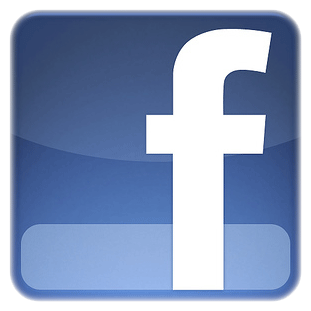 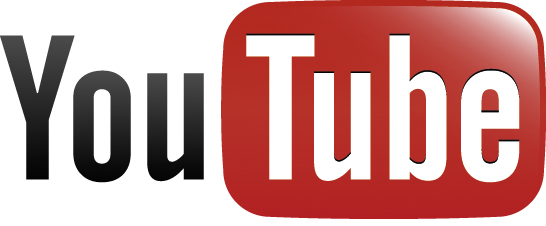 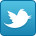 